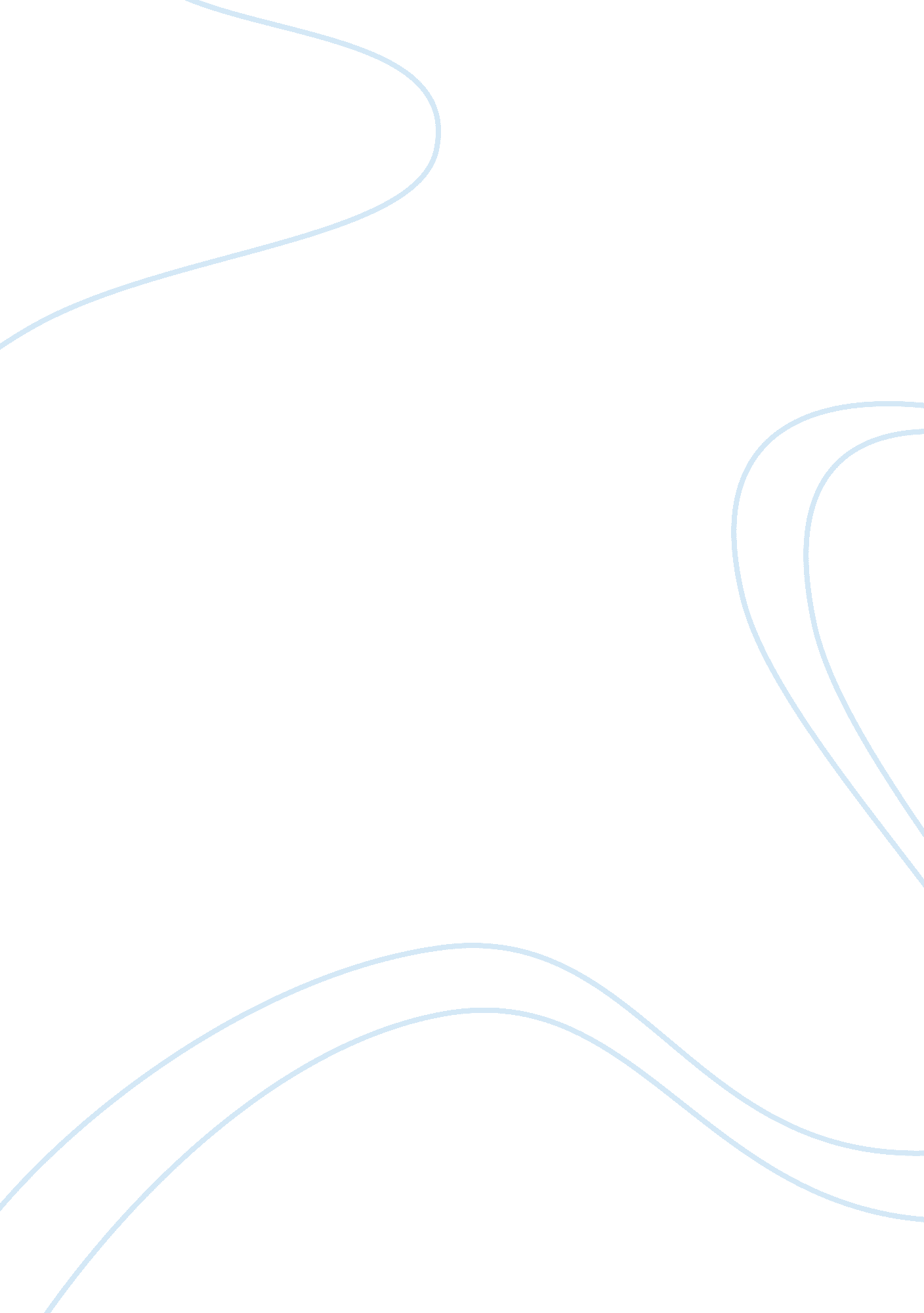 Unprocessed foodsPeople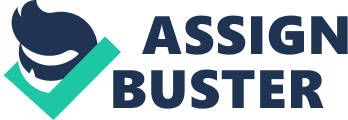 ﻿UNPROCESSED FOODS 
Introduction 
In the event that ideal wellbeing is your objective, there is no way to avoid your eating routine. Your bodily wellbeing is an immediate manifestation of what you take inside your cadaver, along with the way you carry on with your existence when all is said generally. Pre-bundled processed nourishments may be advantageous, however cooking without any preparation utilizing fresh natural elements is an outright must on the off chance that you need to enhance your wellbeing. 
The expression " superfoods" has gotten to be something of an advertising trendy expression as of late, and numerous processed sustenance items will brag these ingredients. Be that as it may, don't be tricked. Cooking has a tendency to denature supplements, thus whatever you wind up with is ordinarily a far substandard variant contrasted with the genuine item. Your most logical option is to just stay with the initials, which means entire natural sustenances. 
The following is my first-rate superfoods—entire sustenances that provide an extensive variety of crucial supplements that may without much of a stretch be coordinated into an adjusted eating routine. 
AVOCADOS, CARROTS AND KALES SALAD 
Components: 
One cluster of kales, cut and well cleaved 
Two glasses grounded carrots 
Half avocado, skinned and set 
A quarter glass meagerly cut red onions 
Two spoons of lemon 
Two spoons of seeds of sesame, toasted 
Half teaspoonful decreased pulp of soy (http://www. wholefoodsmarket. com/recipe/kale-carrot-and-avocado-salad) 
Accessed from http://www. wholefoodsmarket. com/recipe/kale-carrot-and-avocado-salad 
Why I choose this food 
This entire, natural, eatable nourishment contains every one of the supplements your body needs and doesn’t have whichever substances which might hurt your body. When the entire, normal nourishment is processed, its concoction structure is changed, in this way adjusting its dietary quality. Whole uncooked sustenances are the most supplement-concentrated nourishments. That implies that for every unit of vitality you eat, you obtain the best measure of supplements as vitamins and minerals. Additionally, people that consume fiber-wealthy sustenance have small serum cholesterols amounts, a decreased danger of a few malignancies particularly disease of the colon (Bendich 56). 
ChooseMyPlate category into which the food belongs 
This type of food I have chosen belongs to Vegetable group. 
Nutritional information 
Micronutrients: They comprise vitamins along with minerals. Such minerals as well as vitamins are crucial co-catalysts during the procedures of metabolism that happen inside of the human body (Bendich 56). Kale, Carrot and Avocado Salad sustenances are the mainly supplement-dense nourishments. 
Fiber: Individuals who consume fiber-wealthy diets posses smaller blood levels of cholesterol, a decreased danger of a few tumors particularly colon cancer, as well as they well control glucose levels (Bendich 56). Entire, natural plant nourishments like Kale, Carrot and Avocado Salad is the best wellsprings of fiber. 
Vital fatty acids: Equally omega three as well as omega six unsaturated fats are imperative parts of cell layers and are forerunners to numerous different substances in the body, for example, those included with controlling pulse and incendiary reaction (Bendich 56). Kale, Carrot and Avocado Salad sustenances are the mainly supplement-dense nourishments. 
Proteins: Truth be told, hair as well as nails are generally protein made. Te human body utilizes it to manufacture and refurbish tissue. One requires it to make compounds, hormones, as well as different body enzymes. It’s an essential element of muscles, bones, skin, blood, and ligament (Bendich 56). Kale, Carrot and Avocado Salad sustenances are the mainly supplement-dense nourishments. 
Works cited 
" Kale, Carrot and Avocado Salad." Whole Foods Market. Web. 6 Nov. 2015. Accessed on November 6, 2015 from http://www. wholefoodsmarket. com/recipe/kale-carrot-and-avocado-salad 
Bendich, Adrianne. Micronutrients and Immune Functions. New York, N. Y: New York Academy of Sciences, 2014. Print. 